T.C.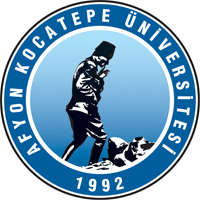 AFYON KOCATEPE ÜNİVERSİTESİ
GÜZEL SANATLAR FAKÜLTESİSTAJ BAŞVURU FORMUİLGİLİ MAKAMAAfyon Kocatepe Üniversitesi Güzel Sanatlar Fakültesi öğrencilerinin öğrenim süresi sonuna kadar kuruluş ve işletmelerde 20 iş günü staj yapma zorunluluğu vardır. Öğrencimizin işyerinizde yapacağı staj süresince Sosyal Güvenlik Kurumu’na sigorta primi Fakültemizce ödenecektir. Aşağıda bilgileri yer alan öğrencimizin stajını kuruluşunuzda yapmasında göstereceğiniz ilgiye teşekkür eder, çalışmalarınızda başarılar dileriz.STAJ YAPILAN YERİNİŞVEREN VEYA YETKİLİNİNÖĞRENCİNİN NÜFUS KAYIT BİLGİLERİÖNEMLİ NOT: Form 3 asıl nüsha olarak hazırlanır. Staja başlama tarihinden en az 20 gün önce kimlik fotokopisi ile birlikte öğrencinin bağlı bulunduğu Bölüm Staj Komisyonuna ve Fakülte Sekreterliğine onaylatılır. Bir nüshanın Staj Komisyonuna, diğer nüshanın Bölüm Sekreterliğine teslim edilmesi zorunludur. Diğer nüsha, öğrencide kalacak ve istenmesi halinde işyerine verilecektir. Öğrenciler iş yeri tarafından istenmesi halinde staja başlamadan önce “T.C. Sosyal Güvenlik Kurumu Sigortalı İşe Giriş Bildirgesi”ni e-devlet üzerinden ya da bulundukları yerdeki SGK İl Müdürlüğünden alacaktır.Adı SoyadıBölümüÖğrenci NoÖğretim YılıE-posta AdresiTelefon Noİkametgah AdresiAdıAdresiÜretim/Hizmet AlanıTelefon NoFaks NoE-posta AdresiWeb AdresiStaja Başlama TarihiBitiş TarihiAdı Soyadıİmza / KaşeGörev ve Unvanıİmza / KaşeE-posta Adresiİmza / KaşeTarihİmza / KaşeSoyadıNüfusa Kayıtlı Olduğu İlAdıİlçeBaba AdıMahalle- KöyAna AdıCilt NoDoğum YeriAile Sıra NoDoğum TarihiSıra NoT.C. Kimlik NoVerildiği Nüfus DairesiN. Cüzdanı Seri NoVeriliş NedeniSosyal GüvenceVAR (.  .)	YOK (.. . )Veriliş TarihiSGK NoAskerlik DurumuÖĞRENCİ İMZASISTAJ KOMİSYONU ONAYISTAJ KOMİSYONU ONAYIFAKÜLTE ONAYIVerdiğim bilgilerin doğru olduğunu bildirir, staj girişimin yapılmasını arz ederim.Tarih:Öğrencinin adı geçen işletmede zorunlu staj başvurusu komisyonumuzca uygun görülmüştür.Tarih:Öğrencinin adı geçen işletmede zorunlu staj başvurusu komisyonumuzca uygun görülmüştür.Tarih:Sosyal Güvenlik Kurumuna staja başlama giriş işlemi yapılmıştır.Tarih: